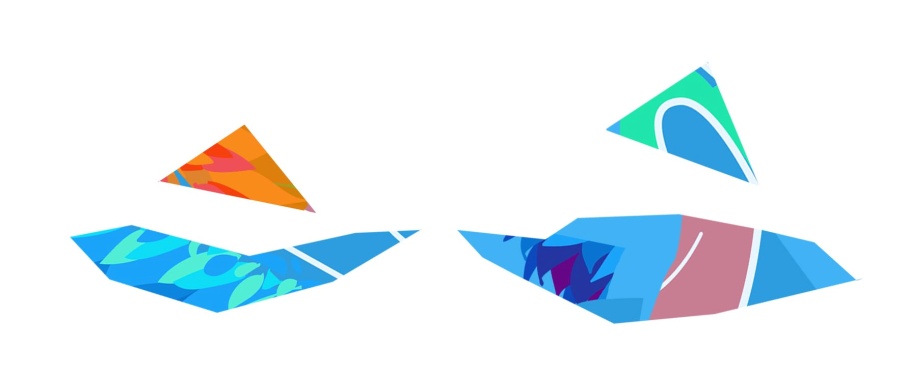 Festival Internazionale dei Burattini e delle Figure Arrivano dal Mare!GenerAzioni44° edizione  21 | 26  Maggio 2019Ravenna La scheda è nominativa e  valida per un operatore. Viene registrata in ordine di arrivoSCHEDA ADESIONE OPERATORI NOME e COGNOME STRUTTURA/COMPAGNIAINDIRIZZO TELEFONOE-MAIL SITO WEB  Data e ora di arrivo 					Data e ora di partenzaMEZZO DI TRASPORTO Vi ricordiamo di accreditarvi al vostro arrivo presso il punto segreteria del Festival allestito presso  ARTIFICERIE ALMAGIA’   | Via dell’Almagià 2  |  Ravenna Sarà inoltre possibile acquistare sempre presso il punto segreteria i buoni pasti per la mensa del Festival al prezzo agevolato di € 10,00Tutti gli operatori che presenteranno la scheda adesione avranno a disposizione il pass per accedere a tutti gli spettacoli in programma ad eccezione degli eventi in collaborazione con FESTIVAL POLIS E LA STAGIONE DEI TEATRI/RAVENNA TEATRO per i quali è stato concordato un BIGLIETTO CORTESIA OPERATORI a  € 2,00 previa prenotazione contestuale all’invio della scheda di adesione: Giovedì 23  Maggio Ore 10 Teatro Rasi | THIORO UN CAPPUCCETTO ROSSO SENEGALESEGiovedì 23 Maggio Ore 21 Teatro Rasi | ErosAntEros VOGLIAMO TUTTO! Domenica 26 Maggio Ore 11 Teatro Rasi  Giorgio Gabrielli TRA FOSSI E BOSCHISegnaliamo inoltre che gli spettacoli TOURNE VIRE e LA CACCIATRICE D’ASTRI sono per un numero limitato di spettatori. Vi chiediamo pertanto, se interessati, di effettuare la prenotazione il giorno del vostro arrivo.DA RESTITUIRE VIA POSTA ELETTRONICA a festival@teatrodeldrago.it entro il 10/05/2019Per ogni altra informazione, esigenza o richiesta non esitate a contattarci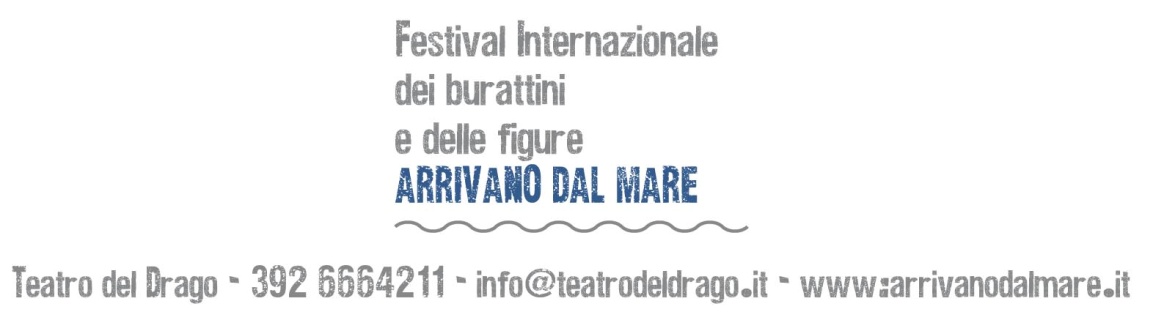 